EWANGELIAŁk 3, 10-18Zapowiedź nowego chrztuSłowa Ewangelii według Świętego ŁukaszaGdy Jan nauczał nad Jordanem, pytały go tłumy: «Cóż mamy czynić?» On im odpowiadał: «Kto ma dwie suknie, niech się podzieli z tym, który nie ma; a kto ma żywność, niech tak samo czyni».Przyszli także celnicy, żeby przyjąć chrzest, i rzekli do niego: «Nauczycielu, co mamy czynić?» On im powiedział: «Nie pobierajcie nic więcej ponad to, co wam wyznaczono».Pytali go też i żołnierze: «a my co mamy czynić?» On  im odpowiedział: «Na nikim pieniędzy nie wymuszajcie i nikogo nie uciskajcie, lecz poprzestawajcie na waszym żołdzie».Gdy więc lud oczekiwał z napięciem i wszyscy snuli domysły w swych sercach co do Jana, czy nie jest Mesjaszem, on tak przemówił do wszystkich: «Ja was chrzczę wodą; lecz idzie mocniejszy ode mnie, któremu nie jestem godzien rozwiązać rzemyka u sandałów. on  będzie was chrzcił Duchem Świętym i ogniem. Ma on wiejadło w ręku dla oczyszczenia swego omłotu: pszenicę zbierze do spichlerza, a plewy spali w ogniu nieugaszonym».Wiele też innych napomnień dawał ludowi i głosił dobrą nowinę.Oto słowo Pańskie.12.12.2021           3 Niedziela Adwentu1. Zapraszamy na Roraty we środy i w soboty o godz. 7.00. Zachęcamy do przynoszenia lampionów. Zachęcamy też dzieci do przychodzenia na Roraty w przebraniu Maryi i św. Józefa. Zgodnie z tradycją dzieci, jak również̇ młodzież̇ gromadzi w Adwencie dobre uczynki odkładając je w postaci źdźbła sianka, które złoży na zakończenie rekolekcji do żłobka. 2. W związku z rozpoczętym Adwentem, my kapłani posługujemy jako spowiednicy w innych parafiach. Stąd też prosimy o wyrozumiałość́,
jeżeli nie zawsze będziemy osiągalni. 3. Zbiorka do puszek na Kościoły Wschodnie wyniosła 1512 zł.. Bóg zapłać dla KSM-u.4. Taca na ogrzewanie bazyliki wyniosła  4173 zł.. Bóg zapłać5. W zakrystii są̨ do nabycia świece wigilijne. Cena małej  dużej 15zł. i stożka 20 zł.6.  Do chorych pojedziemy 15 grudnia we środę. Prosimy o zgłaszanie.7. Bóg zapłać wszystkim którzy do dnia dzisiejszego złożyli Torby Miłosierdzia.8. W  piątek  i  sobotę  odbędą    się  rekolekcje w  naszej  parafii,  które  wygłosi ks. Daniel Sałasiński. Spowiedź  w  ciągu  dnia na  pół  godziny  przed  każdą  Mszą  św.  Porządek Mszy św.: 7.00, 9.30, 11.30, 18.00. W  czasie  rekolekcji  w  piątek  po  Mszy  św.  o g. 9.30   nauka  stanowa  dla  dzieci szkolnych,  a  w  sobotę  też  po  Mszy  św.  wieczorowej  nauka  stanowa  młodzieży, Adoracja Najśw. Sakr. W piątek i sobotę 0d g.15.00 d0 18.00. W czasie rekolekcji w piątek i sobotę Msza św. wieczorowa o g. 18.00, ze względu na powracających z pracy.9. W czasie rekolekcji nie ma Mszy św. o godz. 15.15 w kościele filialnym św. Jana Chrzciciela. 10. Dnia 28 listopada została podpisana przez wiernych w kościele petycja i skierowana do ks. biskupa ordynariusza Kazimierza Gurdy w sprawie rozbiórki domu po Panu Kościelnym i rozpoczęcia dokumentacji na budowę w tym miejscu domu parafialnego. Otrzymaliśmy odpowiedź pozytywną z zastrzeżeniem, że nie można rozpoczynać budowy przed spłaceniem zobowiązań powstałych po wykończeniu  kościoła św. Jana Chrzciciela. Te zobowiązania wynoszą 400 tys. zł.  Myślę zatem, że  w 2023 będzie możliwe rozpoczęcie budowy.11. Bóg zapłać́ za ofiary na Kościół: Bezimiennie z ul. Skalskiego – 100zł., bezimiennie z Romanowa  - 200zł., bezimiennie – 400zl., bezimiennie z ul. Moniuszki – 500zł.,  12. W tym tygodniu odeszła do Pana: Genowefa Michaluk,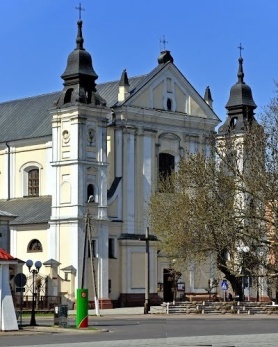 12.12. 2021 r.W CIENIU BazylikiPismo Parafii Trójcy św. w Janowie Podlaskim-do użytku wewnętrznego-PONIEDZIAŁEK – 13 grudnia PONIEDZIAŁEK – 13 grudnia 7.001. Za dzieci objęte modlitwą Rodziców z Róży Różańcowej. 15.151. +Roberta Karneckiego – of. KRK zel. Doroty Weremczuk.  17.001. +Kazimierza (5r.), zm. z rodz. Kolendów – of. Marianna Kolenda. WTOREK – 14 grudniaWTOREK – 14 grudnia7.00 1. +Zm. z rodz. Chwedoruków, Wasiuków, Jakubskich – of. Marianna Kołodziuk.2. +Tadeusza (3r.), Jadwigę Budzisz, Elżbietę Łukaszuk, zm. z rodz. Krupów i Czajków.  15.151. +Roberta Karneckiego – of. Jadwiga Kosińska z rodziną. 17.001. +Grażynę Burba (r.) – of. siostra.  ŚRODA – 15 grudnia ŚRODA – 15 grudnia 7.00 1.+Eugeniusza Misiejuka (11r.), Annę, Marie Murawskich – of. Rodzina Sijko. 15.151.+Roberta Karneckiego – of. chrzestna.  17.001. W intencji uczestników nowenny do MBNP 2. +Janinę, Władysława, Mariannę, Bronisława, Józefę, Juliana, zm. z rodz. Borysiuków, Kazimieruków.  CZWARTEK – 16 grudniaCZWARTEK – 16 grudnia7.001. +Ireneusza Sawczuka, Sylwestra Wybacza, dz.bł. w int. jego rodziny – of. Kazimiera Tychmanowicz.  15.151. +Genowefę Michaluk (9dz)  17.001. +Agnieszkę, Wacława, Reginę, Artura, Kingę, Stanisława, Mieczysława – of. siostry. 2.+Mariannę Chomicz (30dz.)PIĄTEK – 17 grudnia REKOLEKCJEPIĄTEK – 17 grudnia REKOLEKCJE7.001.+Krystynę Karwacką (3r.) – of. Syn Piotr z rodziną. 9.301.+Zbigniewa (r.), Aleksandra, Stanisława, Kazimierę, Annę, - of. Krystyna Bielińska.2. +Mariannę Mirończuk – of. córka Anna z rodziną. 11.301.+Aleksandrę Fąfara (4r.), Zygmunta, Jana – of. córka z rodziną. 2.+Jarosława Mycia – of. KRK z Ostrowia. 18.001. +Leonarda Krzewskiego (20r.) – of. żona.2. +Marka Berga (30dz.)SOBOTA – 18 grudnia REKOLEKCJESOBOTA – 18 grudnia REKOLEKCJE7.001. +Mieczysława, Bolesława, Tadeusza, zm. z rodz. Korolczuków, Panasiuków, Szumaczuków – of. rodzina. 9.301.+Janusza Grochowskiego (8r.), Magdalenę, Leokadię, Zenona, Barbarę, zm. z rodz. Grochowskich i Leszków – of. dzieci.2. +Jana Tarasiuka – of. KRK z Ostrowia11.301.+Jadwigę, Grzegorza Dunajko, Jana, Stanisławę Myć18.001. +Antoniego Chwedoruka (2r.), Marię, Bolesława, Grzegorza, Mariana Chwajonia, Annę, Zdzisława, Janusza, zm. dziadków z obu stron – of. rodzina.2.+Krzysztofa Cholewika (30dz.)NIEDZIELA – 19 grudnia REKOLEKCJENIEDZIELA – 19 grudnia REKOLEKCJE8.001. +Helenę Gryglas, Klemensa, zm. z rodz. Wawryniuków, Gryglasów, dusze w czyśćcu cierpiące – of. rodzina. 9.301. +Marię Sadowską (3r.) - of. mąż z dziećmi. 2. +Ryszarda Chładoniuka(7r.), Kamila, rodziców z obu stron. 11.301.+Zbigniewa (4r), rodziców z obu stron i dziadków – of. rodzina.   17.001. +Marię (r.), Karolinę, Stanisława, Franciszka, Aleksandra – of. Anna Stefaniuk. 2. +Michała, Filomenę Paluchów, oraz zm. z tej rodziny.  